Amended to show change in approval for July 2021 Minutes.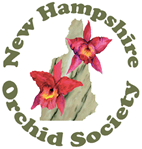                     New Hampshire Orchid Society                        Board of Director Minutes                                 August 14, 2021Attendees:Present:  President:  Anita Walker; Vice President – Steve Smyrychynski; Treasurer:  Andrea Deachman; Trustees:  Lee Brockmann, Bob Cleveland, Sue Labonville and Secretary:  Susan UsseglioAbsent: Past President – Norm Selander-Carrier Committee Chairs:  Guests:  Opening:President called the meeting to order at 10:45 AM.Minutes for July 2021 were approved.  Motion made by Andrea Deachman and seconded by Bob Cleveland; motion passed.A request was received by Cindy Fortin a member of the Granite State African Violet & Gesneriad Society requesting ability to post their September Meeting announcement on our FB accounts.  Motion was made to accept Cindy’s request by Andrea Deachman and seconded by Sue Labonville – motion passed.Proposed Member Meeting Agenda was discussed.  According to the Handbook, the following is the suggested order of activities:President’s Annual ReportTreasurer’s Annual ReportElection Committee (Lee Brockman, Sue Labonville and Susan Usseglio) verifies that there are 30 voting members present which constitutes a quorum.Announcement of the slate of candidates and the positions to be filled.Calls for nominations from the floor.Election of Officers.President should ascertain any openings in Standing Committee Chairs and give notice, as outlined in the Bylaws, so that appointments can be made at the next Board Meeting.Budget to be approved by the Membership.Bylaw changes to be approved by Membership.Call on Auction Committee to update membership on what new materials have arrived.Recruit someone for the MOS Show.Vice President:As it stands most other Societies have been conducting their meetings via ZOOM and are not scheduled to resume LIVE meetings until the fall.  As a result, if we are to bring someone in, we would have to foot the entire bill ourselves.  It was determined that we will utilize the expertise within our own society for the remaining months that we don’t have a speaker scheduled.  Also, proposed speakers for 2022 need to fit within the constraints of the approved schedule of activities and also fit within the parameters of the budget. Steve Smyrychynski is working with Jeff Feldman on proposed speaker schedule for 2022.January 2021 – Andrea Niessen – Orquieas del Valle; The Beauty and Diversity of Colombian Orchids via ZOOM. February 2021 – Peter T. Linn – Diamond Orchids:  The 3 A’s of the Orchid World – Angraecum, Aerangis and Aeranthes via ZOOM.March 2021 – Ray Bartalow – First Rays LLC – Orchid Nutrition via ZOOM.April 2021 – Mary Jo Gilsdorf – Dendrobiums via ZOOM. May 2021 – Cordelia Head of J&L –Masdevallias – this will be a live meeting at the Bedford Town Hall.June 2021 – Bob Cleveland - Deflasking Workshop.July 2021 – Peter Tobias - Conserving Orchids in the Wild with the Orchid Conservation Alliance.August 2021 – Annual Meeting and Picnic September 2021 – There will not be an IPA this year, this month’s program will be entitled “Ask the Experts” (within NHOS).October 2021 – Annual Auction (Auction date has been changed from May to October).November 2021- Speaker needed.December 2021 – Annual Christmas Party.  January 2022 – AOS JudgingFebruary 2022 – OpenMarch 2022 – Show meetingApril – Welcome meeting and speaker.May 2022 – T. J. HartugTreasurer:Copies of the non-profit report need to be forwarded to the Secretary for record keeping.Review of the Financials:  On-going We are missing the annual report from 2019 - Andy has been working on it.  The State of NH has been notified that we are currently working to complete this document.Budget for 2022 completed and forwarded to Leigh Coolidge and has been included into the Newsletter.  Financials’:  We have a total of $8,212.12 in the checking account; Manifest:  $1,126.11; Total in Fund Accounts:  $27,389.85.  Motion made by Lee Brockmann, seconded by Bob Cleveland to accept the manifest.  Motion passed.Andy reported that she is in the process of contacting (8 calls placed) casinos who participate in charitable gaming programs.  Once Andy hears back, more information will be made available.QuickBooks product has been purchased from TechSoup.  Andy will start moving the data over to the new platform and begin using it in the new fiscal year.Secretary:Committees:Annual Vendors’ and Members’ Auction:Vendor donor list compiled and donation letters sent.  Advertising and Publicity:AOS and Affiliated Societies:MOS, Amherst and CAIOS are planning LIVE shows.Conservation:Editorial/Newsletter:Items need to be to Leigh Coolidge 2 weeks prior to the meeting.  This includes but is not limited to:  Show Table results, Presidents Message, Minutes of the prior months meeting, photos and any other information that is pertinent to the membership.  Members can submit articles of interest directly to Leigh.Election:Hospitality:Bob Brockmann has again volunteered to be our Hospitality Chairperson (Thank You very much Bob) but he needs a second.  We need someone to assist him.Library:Overdue books (some of them at least) and persons that have them have been notified and asked, at their convenience, to please return.  There were a few duplicate volumes that have been identified and at this time they may be made available for purchase during the Vendors’ and Members’ Auction in October.  UPDATE:  Overdue books have not been returned – President to address in her update to the membership.A “NHOS Book of Knowledge” is being assembled.  Some of the items of interest will be the Bylaws, The Handbook, Policies, Injury Form and Injury instructions, arrasment intake procdures,  Harassment intake procedures, Book Inventory, Annual Expense forms, Auction Guide and Guidelines, CO-OP Guidelines etc. We are still in need of a Librarian.  Sue Labonville noted that Linda Johnson has suggested that she may be amiable in accepting this position.  Anita to call Linda and verify.Historian:This was a new Committee created out of the original Library Committee description in the Bylaws.  It was felt that the Library Committee needed to be split into two separate entities therefore the creation of the Historian Committee.  As with the Library Committee Chairperson the Historian Committee Chairperson position is also vacant. Membership:Lee Brockmann reported that we currently 1 renewal.Nominations:Show:Annual Orchid Show – A meeting has been scheduled for 8/26 and all are invited.  Zoom link and notification to the membership will be created and disseminated.New England Orchid Shows:MOS, Amherst and CAIOS are scheduling their annual shows.  MOS will be October 22-24th, CAIOS will be January 23 & 24th, 2022.Risk Management:Show Table:Caren Savone will be the Official NHOS Photographer.  Thank You Caren!  Website Management:Question was raised who is responsible for the integrity of the information displayed on the website and in the newsletter regarding Committee Chairs, Officers etc. (creation of the newsletter and placement of articles therein are the explicit domain of Leigh Coolidge)?  Adrienne Giovino and Daryl Yerdon are the System Administrators of the electronic platforms (Facebook/Wild Apricot), they are not responsible for the accuracy of the content.  Steve Smyrychynski has agreed to take on this responsibility.  First order of business is to have Lee Brockmann and Sue Labonville listed under membership. Miscellaneous: Old Business:New Business:Motion made by Andrea Deachman and seconded by Lee Brockmann to adjourn the meeting at 11:59 AM for the Picnic and Annual Meeting.  Motion passed.Respectfully submitted by:  Susan Usseglio – NHOS Secretary